РЕПУБЛИКА БЪЛГАРИЯ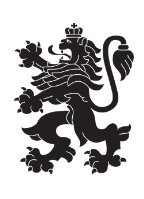 Министерство на земеделието, храните и горитеОбластна дирекция „Земеделие“ – гр.ПазарджикЗАПОВЕД№ РД-04-78/ 05.08.2019г.Гр. ПазарджикНа основание чл.37в, ал.1 от ЗСПЗЗ и във връзка с чл.3, ал.3, т.1 от Устройствения правилник на Областните дирекции „Земеделие”, З А П О В Я Д В А М:НАЗНАЧАВАМ комисия, която да ръководи сключването на споразумения за ползване на земеделски земи в землището на с. Попинци, община Панагюрище, за стопанската 2019 -2020 г.  в състав:Председател: Радостина Гарчева – главен експерт в ОСЗ Панагюрище ;и членове:Ненко Куков – ст. експерт в ОСЗ Панагюрище;Лушка Метанова – младши експерт ОСЗ ПанагюрищеХристина Попова – старши експерт ОД „Земеделие” гр. ПазарджикСтоянка Ставрева - кмет на с. Попинци или оправомощено длъжностно лице;        	Председателят на комисията да организира работата й в съответствие с разписаните в ЗСПЗЗ и ППЗСПЗЗ правила.Копие от настоящата заповед да се сведе до знанието на съответните длъжностни лица за сведение и изпълнение.              На основание чл. 72б, ал. 1 от ППЗСПЗЗ, заповедта да се обяви в сградата на кметство с. Попинци и в сградата на общинска служба по земеделие гр. Панагюрище и да се публикува на интернет страниците на община Панагюрище и на областна дирекция "Земеделие" гр. Пазарджик.      
Стоян Атанасов Траянов (Директор)
05.08.2019г. 11:18ч.
ОДЗ-Пазарджик


Електронният подпис се намира в отделен файл с название signature.txt.p7s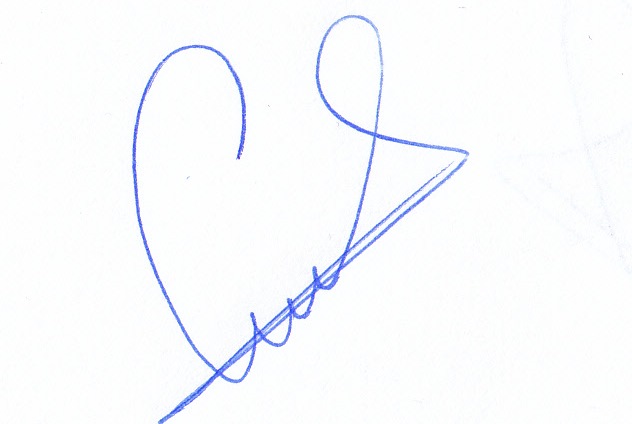 